Committee:	Black Student Achievement Community Advisory CommitteeDate:		Monday, Nov 29, 2021Time: 		7:00 – 9:00 p.m.Meeting Link:	Virtual Zoom – https://tdsb-ca.zoom.us/j/93486496752 (Passcode- 050195)Committee Co-Chairs:  Trustee - Chris Moise, Community - Alexis DawsonAGENDA: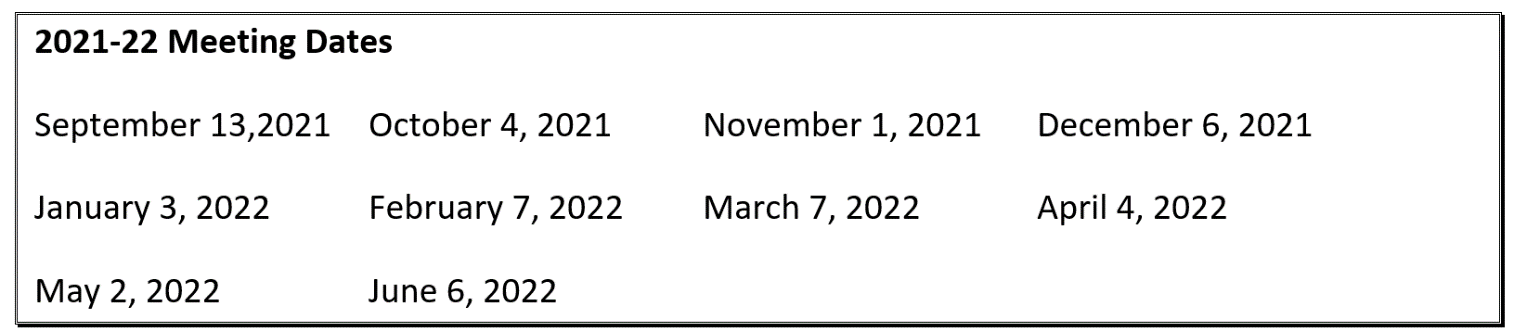 ItemInformationTimeline1.Welcome and Land Acknowledgement/ Introductions5 min.2.Call to Order/Confirmation of Quorum4 min.3.Approval of Agenda2 min.4.Declarations of possible conflict of interests2 min.5.Co-Chair Update – Alexis Dawson, Trustee Chris Moise5 min.6.CAC Guidelines – Michelle Munroe20 min.7.BSACAC Terms of Reference Update – Lisa-Marie Williams, Sophia Ruddock40 min.8.Centre of Excellence for Black Students Update – Karen Murray 20 min.9.Other Business Adjournment